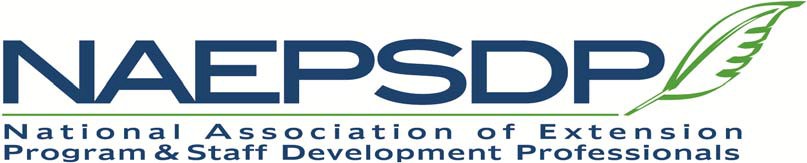 Annual Plan of WorkJanuary 1, 2021 – December 31, 2021To add more lines, place curser after the last box of the last row.   Hit “tab.”  Another row should appear.Committee NameMarketingCommittee MembersCarrie Stark & Cheryl Newberry (Co-Chairs), Alda Norris, Terrence WolfolkPlease provide a brief scope of work of the committee.The Marketing Committee plans and executes NAEPSDP information materials via the association newsletter, Facebook, and email system.Specific Item to AccomplishResponsibility(Names of people assigned to item)Key Contact(Person who will serve as a key contact for item)Goal Date(Anticipated completion date)Completion Date(to be filled in when completed)Facebook page (open)Cheryl NewberryCheryl NewberryOngoingEmails through Wild ApricotCarrie StarkCarrie StarkOngoingWednesday NewsCarrie StarkCarrie StarkOngoingPromote NAEPSDP ClothingCarrie/CherylCarrieOngoingPromote Association to 1890’s & 1994 InstitutionsCreate Marketing Messages to email out to potential membershipCarrie & Terrence WolforkCarrieJuly, 2021Keep Website Content UpdatedCarrie/Cheryl/Tom PayneCarrie/Tom PayneOngoingPromote Life Membership OpportunitiesEmail retired members about joining as a life memberWork with Conference Committee to have Life Member activities at annual conferenceCarrie/CherylCarrie2021 Annual ConferenceBudget Request Item: Board shirts$300TOTAL:$300